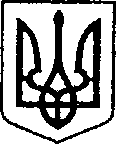 УКРАЇНА                                  		ЧЕРНІГІВСЬКА ОБЛАСТЬ	ПроектН І Ж И Н С Ь К А    М І С Ь К А    Р А Д А    31 сесія VIII скликанняР І Ш Е Н Н Явід  «20» червня 2023 року		        м. Ніжин	                  №17-31/2023Відповідно до статей 25, 26, 42, 59, 73 Закону України “Про місцеве самоврядування в Україні”, Закону України «Про оренду державного та комунального майна» від 03 жовтня 2019 року №157-IX, Порядку передачі в оренду державного та комунального майна, затвердженого постановою Кабінету Міністрів України від 03 червня 2020 року № 483 «Деякі питання оренди державного та комунального майна», Закону України «Про внесення змін до Закону України «Про оренду державного та комунального майна» від 01 квітня 2022 року № 2181-ІХ, Регламенту Ніжинської міської ради Чернігівської області затвердженого рішенням Ніжинської міської ради Чернігівської області від 27 листопада 2020 року №3-2/2020 (із змінами), розглянувши клопотання ТОВ «Крато-НТ» №02062023 від 02.06.2023р. щодо укладання мирової угоди, міська рада вирішила:		1.Погодити реструктуризацію заборгованості товариству з обмеженою відповідальністю «Крато-НТ» (ЄДРПОУ: 41001000) в сумі 676 591,45 грн. (шістсот сімдесят одна тисяча п’ятсот дев’яносто одна гривня 45 копійок) з ПДВ, за користування майном комунальної власності розташованого за адресою: м. Ніжин, вул. Воздвиженська, буд. 3В, відповідно до договору оренди нерухомого майна, що належить до комунальної власності Ніжинської територіальної громади № 35 від 01.11.2021 року, укладеного з ТОВ «Крато-НТ» за період з 01.02.2022 року до 31.05.2023 року, строком на 12 місяців (з липня 2023р.), згідно графіку, що  додається.2. Директору комунального підприємства «Оренда комунального майна» Ніжинської міської ради (Шумейко О.М.) підписати мирову угоду про реструктуризацію заборгованості товариству з обмеженою відповідальністю «Крато-НТ» (ЄДРПОУ: 41001000) в сумі 676 591,45 грн. (шістсот сімдесят одна тисяча п’ятсот дев’яносто одна гривня 45 копійок) з ПДВ за користування майном комунальної власності розташованого за адресою: м. Ніжин, вул. Воздвиженська, буд. 3В, відповідно до договору оренди нерухомого майна, що належить до комунальної власності Ніжинської територіальної громади № 35 від 01.11.2021 року, укладеного з ТОВ «Крато-НТ» за період з 01.02.2022 року до 31.05.2023 року, відповідно до справи № 927/374/23 Господарського суду Чернігівської області.3. Управлінню комунального майна та земельних відносин Ніжинської міської ради (Онокало І.А.) та комунальному підприємству «Оренда комунального майна» Ніжинської міської ради (Шумейко О.М.) здійснювати контроль за дотриманням товариством з обмеженою відповідальністю «Крато-НТ» оплати згідно графіку реструктуризації.4. Організацію виконання даного рішення покласти на першого заступника міського голови з питань діяльності виконавчих органів ради Вовченка Ф.І. та комунальне підприємство «Оренда комунального майна» Ніжинської міської ради Шумейко О.М.          5. Контроль за виконанням даного рішення покласти на постійну депутатську комісію міської ради з  питань  соціально-економічного розвитку, підприємництва, інвестиційної діяльності, бюджету та фінансів  (голова Мамедов В.Х.). Міський голова 					 		Олександр КОДОЛАЗатверджено рішення Ніжинської міської ради Чернігівської області №17-31/2023  від «20» червня 2023рокуГрафік погашення заборгованості за користування майном комунальної власності розташованого за адресою: м. Ніжин, вул. Воздвиженська, буд. 3В, відповідно до договору оренди нерухомого майна, що належить до комунальної власності Ніжинської територіальної громади № 35 від 01.11.2021 року, укладеного з ТОВ «Крато-НТ» за період з 01.02.2022 року до 31.05.2023 рокуу сумі 676 591,45 грн. (з ПДВ)Про реструктуризацію заборгованості з орендної сплати за користування майном комунальної власності розташованого за адресою: м. Ніжин, вул. Воздвиженська, буд. 3В, відповідно до договору оренди нерухомого майна, що належить до комунальної власності Ніжинської територіальної громади № 35 від 01.11.2021 року, укладеного з ТОВ «Крато-НТ» за період з 01.02.2022 року до 31.05.2023 року 2023 рікгрн.До 25.07.202356 382 грн. 62  коп.До 25.08.202356 382 грн. 62  коп.До 25.09.202356 382 грн. 62  коп.До 25.10.202356 382 грн. 62  коп.До 25.11.202356 382 грн. 62  коп.До 25.12.202356 382 грн. 62  коп.2024 рікгрн.До 25.01.202456 382 грн. 62  коп.До 25.02.202456 382 грн. 62  коп.До 25.03.202456 382 грн. 62  коп.До 25.04.202456 382 грн. 62  коп.До 25.05.202456 382 грн. 62  коп.До 25.06.202456 382 грн. 63  коп.